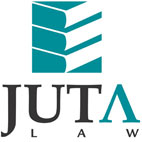 JUTA'S WEEKLY STATUTES BULLETIN(Bulletin 3 of 2018 based on Gazettes received during the week 12 to 19 January 2018)JUTA'S WEEKLY E-MAIL SERVICEISSN 1022 - 6397ACTSLEGAL PRACTICE AMENDMENT ACT 16 OF 2017 (GG 41389 of 18 January 2018)Date of commencement: 18 January 2018Substitutes ss. 4 & 117 and amends ss. 6, 23, 33, 62, 91, 94, 96, 97, 109, 114 & 120 of the Legal Practice Act 28 of 2014INSURANCE ACT 18 OF 2017 (GG 41388 of 18 January 2018)Date of commencement: a date to be proclaimed Amends ss. 1 & 2 and Schedules 1 & 2 to the Financial Sector Regulation Act 9 of 2017; substitutes all references to 'Registrar' with 'Authority', ss. 1, 45, 49, 51, 66 & 68, the heading of Part IV and the long title, amends ss. 1A, 2, 3, 4, 8, 36, 49A, 55, 62, 63 & 72 and the Arrangement of Sections, repeals ss. 7, 9-35, 37-43, 48, 52, 53, 56, 59, 60, 67, 69-71 and Schedules 1 & 3 and inserts s. 47A in the Long-term Insurance Act 52 of 1998; substitutes all references to 'Registrar' with 'Authority', ss. 1, 44, 45, 48, 50, 64, the heading of Part IV and the long title, amends ss. 1A, 2, 3, 4, 7, 8, 35, 48A, 55 & 70 and the Arrangement of Sections, repeals ss. 9-34, 36-42, 46, 47, 51, 53, 54, 56-63, 65, 67-69 and Schedules 1-3 and inserts s. 66 in the Short-term Insurance Act 53 of 1998 PROCLAMATIONS AND NOTICESALLIED HEALTH PROFESSIONS ACT 63 OF 1982Allied Health Professions Council of South Africa (AHPCSA):Unprofessional conduct notice regarding the prohibition of multilevel marketing, perverse incentives and franchising published (BN 1 in GG 41386 of 19 January 2018) (p47)Unprofessional conduct notice regarding the practice of live blood analysis to be used only as an adjunct to the scope of practice of homeopathy, naturopathy or phytotherapy published 
(BN 3 in GG 41386 of 19 January 2018) (p54)CONVENTION ON THE INTERNATIONAL RECOGNITION OF RIGHTS IN AIRCRAFT ACT 59 OF 1993Third amendment of the Mortgaging of Aircraft Regulations, 2017 published with effect from 1 April 2018 (GN R31 in GG 41387 of 19 January 2018) (p44)OCCUPATIONAL HEALTH AND SAFETY ACT 85 OF 1993Draft Asbestos Abatement Regulations, 2018 published for comment 
(GN R29 in GG 41387 of 19 January 2018) (p17)COMPENSATION FOR OCCUPATIONAL INJURIES AND DISEASES ACT 130 OF 1993Increase in maximum amount of earnings on which the assessment of an employer shall be calculated published with effect from 1 March 2018 
(GN 16 in GG 41382 of 16 January 2018) (p4)Schedule 4 amended with effect from 1 April 2018 
(GN 17 in GG 41382 of 16 January 2018) (p5)Increase in monthly pensions published with effect from 1 April 2018 
(GN 18 in GG 41382 of 16 January 2018) (p8)SPECIAL INVESTIGATING UNITS AND SPECIAL TRIBUNALS ACT 74 OF 1996Referral of matters to existing special investigating unit in respect of the affairs of the North West Department of Public Works, Roads and Transport published 
(Proc R2 in GG 41387 of 19 January 2018) (p11)NATIONAL WATER ACT 36 OF 1998Mzimvubu-Tsitsikamma Water Management Area (WMA 7): Limiting the use of water in terms of para. 6 (1) of Schedule 3 to the Act for domestic, industrial and agricultural purposes published (GN 28 in GG 41386 of 19 January 2018) (p22)HOUSING CONSUMERS PROTECTION MEASURES ACT 95 OF 1998National Home Builders Registration Council (NHBRC): Draft owner builder exemption application form published for comment (BN 2 in GG 41386 of 19 January 2018) (p49)NATIONAL STUDENT FINANCIAL AID SCHEME ACT 56 OF 1999Proposed Regulations on Additional Functions Assigned to NSFAS, 2017 published for comment 
(GN 34 in GG 41390 of 19 January 2018) (p4)NATIONAL LAND TRANSPORT ACT 5 OF 2009Designation of land in the Buffalo City Metropolitan Municipality Area, Eastern Cape as a depot for impounded vehicles published (GN 27 in GG 41386 of 19 January 2018) (p21)BILLSPublic Investment Corporation Amendment Bill, 2018 [B1-2018]Draft Public Audit Amendment Bill, 2017 published for comment 
(GenN 9 in GG 41386 of 19 January 2018) (p24)PROVINCIAL LEGISLATIONGAUTENGGauteng Traditional Leadership and Governance Act 4 of 2010: City of Tswane Metropolitan Municipality: Recognition of headmen/women for the Amandebele-Ba-Lebelo traditional community, Hammanskraal published (GenN 70 in PG 5 of 12 January 2018) (p3)Gauteng Gambling Act 4 of 1995: Gauteng Gambling Amendment Regulations, 2018 published with effect from 1 April 2018 and GenN 1761 in PG 308 of 17 November 2017 withdrawn 
(GenN 71 in PG 6 of 12 January 2018) (p3)KWAZULU-NATALSpatial Planning and Land Use Management Act 16 of 2013: Okhahlamba Local Municipality: Appointment of members to the Municipal Planning Tribunal published 
(MN 1 in PG 1916 of 18 January 2018) (p186)Local Government: Municipal Property Rates Act 6 of 2004: Maphumulo Local Municipality: Resolution on levying property rates for the financial year 1 July 2017 to 30 June 2018 published with effect from 1 July 2017 (MN 2 in PG 1916 of 18 January 2018) (p187)LIMPOPONational Environmental Management: Biodiversity Act 10 of 2004: Notice of intention to publish Bioregional plans published for comment (PN 7 in PG 2875 of 19 January 2018) (p13)National Environmental Management: Biodiversity Act 10 of 2004: Notice of intention to publish Bioregional plans published for comment and PN 6 in PG 2874 of 12 January 2018 withdrawn (PN 8 in PG 2875 of 19 January 2018) (p32)NORTH WESTConstitution of the Republic of South Africa, 1996: Commission of inquiry into the traditional leadership disputes in respect of the Barolong Boo Ratlou Boo Seitshiro, Bakgatla Ba Mmakau and Bahurutshe Ba Ga Gopane traditional leadership published 
(Proc 2 in PG 7841 of 16 January 2018) (p15)WESTERN CAPENational Environmental Management: Protected Areas Act 57 of 2003: Declaration of Nature Reserves: Declaration of Witzands Nature Reserve; Uitkamp Wetland Nature Reserve; and Tygerberg Nature Reserve published (PNs 1-3 in PG 7859 of 12 January 2018) (pp 2, 8, & 14)Breede Valley Local Municipality: Amendment By-law Relating to Rules of Order for Internal Arrangements 2017 published and Rules of Order for Internal Arrangements By-law, 2012 amended (LAN 55191 in PG 7859 of 12 January 2018) (p29)Disaster Management Act 57 of 2002: City of Cape Town Metropolitan Municipality: Extension of the declaration of a local state of disaster as a result of devastating fires in the Imizamo-Yethu informal settlement situated in Hout Bay for a further one-month period from 25 January 2018 until 25 February 2018 published (LAN 55197 in PG 7859 of 12 January 2018) (p27)Disaster Management Act 57 of 2002: City of Cape Town Metropolitan Municipality: Extension of declaration of a local state of drought disaster from 17 January 2018 until 17 February 2018 published (LAN 55198 in PG 7859 of 12 January) (p23)Disaster Management Act 57 of 2002: Swartland Local Municipality: Extension of declaration of a local state of disaster as a result of a devastating fire at the Swartland Hospital in Malmesbury published (LAN 55199 in PG 7859 of 12 January 2018) (p24)Disaster Management Act 57 of 2002: Stellenbosch Local Municipality: Extension of declaration of a local state of drought disaster from 20 January 2018 to 20 February 2018 published 
(LAN 55204 in PG 7859 of 12 January 2018) (p31)Disaster Management Act 57 of 2002: Witzenberg Local Municipality: Extension of declaration of a local state of drought disaster from 28 December 2017 up to 28 January 2018 published 
(LAN 55207 in PG 7859 of 12 January 2018) (p31)National Heritage Resources Act 25 of 1999: Heritage Western Cape: Draft Regulations relating to the Consultation Process for Listing Heritage Resources in the Heritage Register and for the Designation of Heritage Areas, 2018 published for comment 
(PN 4 in PG 7860 of 12 January 2018) (p2)National Road Traffic Regulations, 2000: Western Cape Department of Transport and Public Works: Notice of intention to allocate new licence mark published for comment 
(PN 5 in PG 7861 of 12 January 2018) (p2)This information is also available on the daily legalbrief at www.legalbrief.co.za